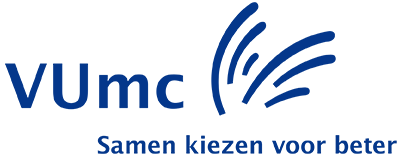 Aanvraagformulier Biobank en Projecten Klinische ChemieVUmc projectnummer: P18-26Naam studie: NOGBS “rest-materiaal”Contactgegevens (tracer nr):  Merijn Bijlsma					      M.bijlsma@vumc.nlAfname gegevens:Afnamedatum:  ____________________Afnametijd:*doorhalen wat niet van toepassing isPatiënt gegevens:PIN/MDN: 			Naam patiënt: 	Geboortedatum: 	Geslacht: Orderbeschrijving*:Materiaal: LIQUOR/EDTA-bloed/Heparine plasma/ Serum/Urine/Overig:##doorhalen wat niet van toepassing is* Wordt bij de rapportage vermeldBiobank: 	Labaanvragen:    	Overige:  nl.: ………………………. Bij vragen:VU Medisch Centrum 
Afdeling Klinische ChemieProjectadministratieE: biobankvumc@vumc.nlVerwerking materiaal:Zoek het materiaal van de patiënt op, dit kan in het chemie archief zijn, in het hematologie archief, in het spijt archief, het urine archief of in het liquor archief.Tijdens kantoortijden:In de pot voor de biobank zettenTijdens de diensten:Invoeren in GLIMS (kies voor profiel KIND RESTMATERIAAL)Order etiket op dit formulier plakken en scannen (formulier hoeft niet meegezonden worden, blijft hier)Overbrengen in een straatbuis en identificeren met de stickersAl het materiaal in blisterAlles in envelop doen Envelop in koelkast van de verzending in de verzend klaar bak zetten.